Polodenní výlet PARNÍKEM PO LABI V PODĚBRADECH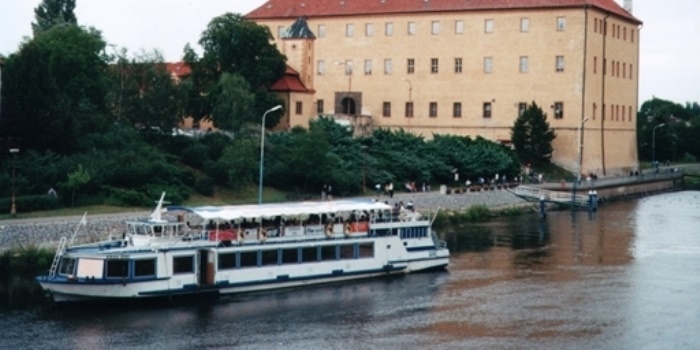 Třídy Veverky a Medvídci: 17. 6. 2022Cena zájezdu: 480,- Kč při počtu 40 dětí na autobus (při nižším počtu dětí se výlet neuskuteční), prosíme rodiče, aby paní učitelkám nahlásili závazně účast svého dítěte nejpozději do 3. 6.Odjezd: v 8:00 hod. od MŠ, sraz dětí v 7:45 hod.Předpokládaný návrat: 12:30 – 13:00 hod. na obědCo si vezmeme s sebou: Batůžek s pláštěnkou, kapesníkem a pitím v dobře uzavíratelné láhviSvačinku dostaneme ve školcePohodlné oblečení a sportovní obuv Případnou nevolnost svého dítěte z jízdy dopravním prostředkem nahlaste třídním učitelkám a předejte lék proti nevolnosti.